Møde i studienævn for Litteraturvidenskab og Kulturstudier24. marts 2021 kl. 12.30-13.55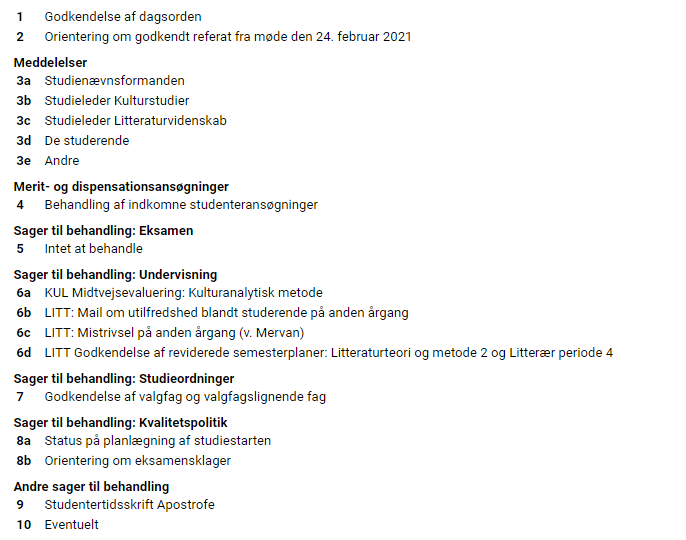 